A.B. Chemistry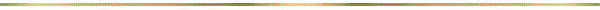 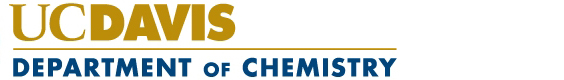 Total Units for the Major: 79-85 UnitsSUGGESTED ACADEMIC PLAN OR A MORE COMPREHENSIVE ACADEMIC PLAN UNIQUE TO YOU, PLEASE CONTACT USUndergraduate Staff Advisors, Chemistrychemundergrads@ucdavis.eduAcademic Peer Advisors, Chemistrychempeeradvising@ucdavis.eduFALLWINTERSPRINGSUMMERFirst YearCHE 2A (General Chemistry)CHE 2B (General Chemistry)CHE 2C (General Chemistry)MAT 21A (Calculus)MAT 21B (Calculus)MAT 21C (Calculus)Second YearCHE 128A (Organic Chemistry)CHE 128B (Organic Chemistry)CHE 128C (Organic Chemistry)CHE 129A (Organic Lab)CHE 129B (Organic Lab)MAT 22B (Differential Equations)**MAT 21D (Vector Analysis)**MAT 22A (Linear Algebra)**MAT 22AL (Linear Algebra Lab)**Third YearPHY 7A (General Physics)PHY 7B (General Chemistry)PHY 7C (General Chemistry)CHE 124A (Inorg Chemistry)Upper-division major electiveCHE 110A (Physical Chemistry)Fourth YearCHE 110B (Physical Chemistry)CHE 110C (Physical Chemistry)Upper-division major electiveCHE 105 (Analytical ChemistryUpper-division major electiveUpper-division major elective** Strongly recommended as prerequisite to CHE 110-series** Strongly recommended as prerequisite to CHE 110-series